             Бриф на фотосъёмку рекламного проекта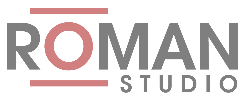 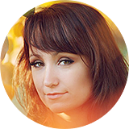 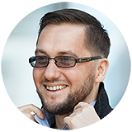 Данный бриф составляется для правильного и своевременного выполнения фотографом поставленной задачи, а также для оценки стоимости работ. Бриф утверждается заказчиком для того, чтобы исполнитель ясно представлял задачи, стоящие перед ним.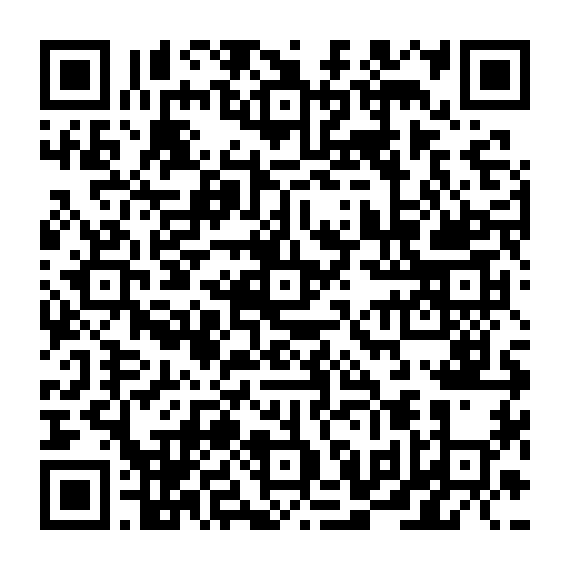                                                                                           Отсканируйте QR-код и сохраните контакт в телефоне        Роман +7-953-88-41-700 (WhatsApp, Telegram)                                         фотограф      Ольга +7-923-258-22-04 (WhatsApp, Telegram)                    фотограф, ретушёр, фуд-стилистEmail: barnikov@yandex.ru Сайт: RomanStudio.RU   Email: barnikov@yandex.ru Сайт: RomanStudio.RU   Что требуется фотографировать (объект съёмки, продукт, бренд)  Сколько фотографий (ракурсов) на каждый объектОриентация фотографий (горизонтальная, вертикальная, квадрат, конкретные размеры)Где планируется съёмка (территория заказчика, фотостудия, пленэр, конкретная локация)Задачи, поставленные перед фотографией, основная идея. Какая концепция, общая стилистика, видение конечного результата? Пришлите брендбук (при наличии)Референсы или подобные примеры на других фото. Прикрепите примерыПроводили ли вы раннее фотосъёмку, если да, то скиньте результаты работыВаша целевая аудитория, краткое описание потребности, которую решает ваш товар / услугаДля каких целей вам необходима фотография? (баннер, печатная продукция, сайт, пр.)Специфика фотографий (съёмка в определенном ракурсе, съёмка под обтравку и пр.)Какие фоны использоватьНеобходимый реквизит (что предоставляется заказчиком, а что не имеет отношения к бренду и должно быть найдено на стороне)Какие особенности нужно показать, подчеркнуть на фотографиях (цвет, форма, фактура, детали, настроение)Чего следует избегать и есть ли какие-нибудь ограничения?Если предполагается задействовать на съёмках актеров (моделей), каковы будут ваши пожелания к их внешнему виду? (возраст, пол, внешность и т.д)Сроки реализации проекта (для чернового и финального варианта)Предполагаемый бюджетКомментарии и пожелания